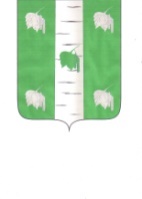 Администрация (исполнительно - распорядительный орган)муниципального района “Куйбышевский район”Калужской областиП О С Т А Н О В Л Е Н И Еот 16 ноября 2021 г.                                                                                                          № 316    О признании утратившим силу административных регламентов исполнения муниципальных функций при осуществлении муниципальных контролей на территории Куйбышевского района         В соответствии с Федеральным законом от 11 июня 2021 г. №170-ФЗ  «О внесении изменений в отдельные законодательные акты Российской Федерации в связи с принятием Федерального закона "О государственном контроле (надзоре) и муниципальном контроле в Российской Федерации» и Федеральным законом от 06.10.2003 № 131-ФЗ «Об общих принципах организации местного самоуправления в Российской Федерации», Администрация муниципального района «Куйбышевский район»П О С Т А Н О В Л Я Е Т:Признать утратившим силу Постановление Администрации муниципального района «Куйбышевский район» от 23.09.2015 г. № 482 «Об утверждении административного Регламента исполнения муниципальной функции осуществление муниципального жилищного контроля на территории МР «Куйбышевский район».Признать утратившим силу Постановление Администрации муниципального района «Куйбышевский район» от 20.12.2017 г. № 373 «Об утверждении Регламента исполнения муниципальной функции при осуществлении муниципального земельного контроля на территории Куйбышевского района».Настоящее Постановление вступает в силу с 1 января 2022 годаРазместить настоящее постановление на официальном сайте администрации муниципального района «Куйбышевский район» в информационно-телекоммуникационной сети «Интернет».Контроль за выполнением настоящего постановления возложить на заместителя главы администрации – начальника отдела экономики и имущественных отношений администрации МР «Куйбышевский район».Глава администрациимуниципального района«Куйбышевский район»                                                                                   С.Н. МакридовСогласовано:Заместитель главы администрации МР «Куйбышевский район»                                                      Беляй С.Н.Заместитель главы – начальник отдела экономики и имущественных отношений  администрации МР «Куйбышевский район»Воронин С.А.Ведущий специалист-юрист                                                                            Карпенкова А.А.      Ведущий специалист по МЗК  Ведущий  эксперт по МЗК                                                                                                                                Теслюк Ю.Я.                                                Голешова Н.Н.